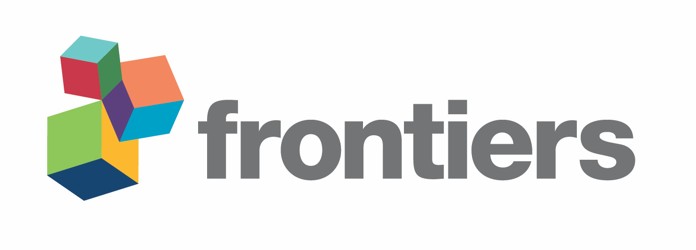 Supplementary MaterialThe Role of Attitude Strength in Behavioral Spillover: Attitude Matters–But Not Necessarily as a ModeratorAdrian Brügger*, Bettina Höchli* Correspondence: Corresponding Author: adrian.bruegger@imu.unibe.chSupplementary Table 1.Behavior-based environmental attitude items.Supplementary MaterialNote. Items in italics = negatively formulated behaviors recoded prior to analysis D = items presented in dichotomous (yes/no) formatF = items presented in 5-point frequency format and then dichotomized (see text) x = items used in respective study1 = Kaiser and Wilson (2004); 2  = new items made available by Florian G. Kaiser.Supplementary Table 2.Behavior-based health attitude items.Supplementary MaterialI regularly examine myself for cancer	Ich untersuche mich selbst regelmässig auf Anzeichen vonKrebsI sleep at least 7 hours per night	Ich schlafe mindestens 7 Stunden pro NachtI smoke	Ich raucheI spend time in nature	Ich verbringe Zeit an der frischen LuftI spend time with other people to socialize	Ich verbringe Zeit damit, meine sozialen Kontakte zupflegenI take my breaks at work	Ich mache während der Arbeit ausreichend PausenI take time to relax	Ich nehme mir Zeit, mich zu entspannenI use sunscreen	Ich benutze SonnencremeI wash dishes right after a meal or at least on the same dayIch spüle mein benutztes Geschirr noch am gleichen TagI wash fruits and vegetables	Ich esse nur gewaschenes Obst und GemüseI wash meat before preparing it	Ich wasche Fleisch vor der ZubereitungI work overtime	Ich leiste ÜberstundenI would rather take the elevator than the stairs	Ich benutze eher den Aufzug als die TreppeIn cars, I wear seatbelts	Ich schnalle mich im Auto anIn the evening or during weekends, I work at home	Ich arbeite zusätzlich abends oder am Wochenende zuhauseMy meals last at least 10 minutes	Ich nehme mir zum Essen mindestens 10 Minuten ZeitWhen it is cold, I wear warm clothes	Wenn es kalt ist, ziehe ich mich warm anWith food, I read the description of content	Ich lese Nährwerttabellen von LebensmittelnWith new medication, I read the package insert	Ich lese vor dem ersten Gebrauch den Beipackzettel vonMedikamentenI keep an exercise diary	Ich führe ein TrainingstagebuchI possess a fitness video	Ich besitze ein Fitnessvideo/ DVD mit FitnessübungenTo let in fresh air, I open windows for a long period of timeIch lüfte meine Wohnung ausgiebigI wash my hands before I cook or eat	Ich wasche meine Hände vor dem Kochen oder EssenI use wellness offers (e.g. sauna, massage)	Ich nutze Wellnessangebote (zB Sauna, Massage)I protect myself from sexually transmitted diseases (e.g. through condoms)Ich schütze mich vor sexuell übertragbaren Krankheiten (zB durch Kondome)I wear a helmet when cycling	Ich trage beim Fahrradfahren einen HelmI drink at least 2 litres per day	Ich trinke mindestens 2 Liter pro TagNote. Items in italics = negatively formulated behaviors recoded prior to the analysis D = items presented in dichotomous (yes/no) formatF = items presented in a 5-point frequency format and then dichotomized. The presence of both D and F codes indicates that different response formats were used in Study 1 and Study 2.x = item used in respective study1 = Byrka and Kaiser (2013), 2 = Kibbe (2011), 3 = newly developed items.Supplementary Table 3.Fixed-effects ANOVA results using self-assessed morality as the criterion, Study 2.SumMean2	90% CIPredictor	ofdf	Square	F	p	partial η[LL, UL] 	Squares	conditionSupplementary Table 4.Tukey HSD comparisons of self-assessed morality between the experimental recall conditions, Study 2.TUKEY HSDItemEnglishGermanFormatStudy 1Study 2Ref.1After a picnic, I leave the place as clean as it wasIch verlasse nach einem Picknick den Platz genauso, wieoriginallyich ihn angetroffen habeDxx12At red traffic lights, I keep the engine runningVor roten Ampeln lasse ich den Motor laufenFxx13For longer journeys (more than 6 h), I take an airplaneFür längere Reisen (6 Stunden und länger) nehme ich dasFlugzeugFxx14I drive my car in or into the cityIch fahre mit dem Auto in die Stadt bzw. ich fahre in derStadt AutoFxx15I am a member of a car poolIch bin in einem CarSharing-PoolDxx16I am a member of an environmental organizationIch bin Mitglied in einer UmweltschutzorganisationDxx17I boycott companies with an unecological backgroundIch boykottiere Produkte von Firmen, die sich nachweislichumweltschädigend verhaltenFxx18I bring empty bottles to a recycling binAltglas bringe ich zum SammelcontainerFxx19I buy beverages in cansIch kaufe Getränke in DosenFxx110I buy bleached and colored toilet paperIch kaufe gebleichtes und gefärbtes ToilettenpapierFxx111I buy convenience foodsIch kaufe FertiggerichteFxx112I buy domestically grown wooden furnitureIch kaufe Möbel aus einheimischen HölzernFxx113I buy meat and produce with eco-labelsIch kaufe Lebensmittel aus kontrolliert biologischem AnbauFxx114I buy products in refillable packagesIch kaufe Artikel in NachfüllpackungenFxx115I buy seasonal produceIch kaufe Obst und Gemüse der Jahreszeit entsprechendFxx116I collect and recycle used paperIch sammle altes Papier und gebe es zum RecyclingFxx117I contribute financially to environmental organizationsIch spende Geld für UmweltschutzorganisationenFxx118I drive in such a way as to keep my fuel consumption asDurch mein Fahrverhalten versuche ich, denlow as possibleKraftstoffverbrauch so niedrig wie möglich zu haltenDxx119I drive on freeways at speeds under 100 kph (= 62.5Ich fahre auf der Autobahn höchstens 100 km/hmph)Fxx120I drive to where I want to start my hikesZum Spazierengehen fahre ich mit dem Auto an den21I have looked into the pros and cons having a privateAusgangspunkt des SpaziergangesIch habe mich über Vor- und Nachteile einer SolaranlageFxx1source of solar powerinformiertDxx122I have pointed out unecological behavior to someoneIch mache jemanden, der / die sich umweltschädigendFxx1verhält, darauf aufmerksam23I keep the engine running while waiting in front of aVor geschlossenen Bahnschranken lasse ich den Motorrailroad crossing or in a traffic jamlaufenFxx124I kill insects with a chemical insecticideInsekten bekämpfe ich mit chemischen MittelnFxx125I own a fuel-efficient automobile (less than 7 l per 100Ich besitze ein verbrauchsreduziertes Auto (weniger als 7km; i.e., less than 3 gallons per 100 miles)Liter Treibstoff pro 100 km)Dxx126I put dead batteries in the garbageLeere Batterien werfe ich in den HausmüllDxx127I refrain from owning a carIch verzichte auf ein AutoDxx128I reuse my shopping bagsIch verwende Einkaufstüten oder -taschen mehrfachDxx129I ride a bicycle or take public transportation to work orFür den Arbeits- bzw. Schulweg benutze ich das Fahrrad,schoolöffentliche Verkehrsmittel oder gehe zu FussFxx130I use a chemical air freshener in my bathroomIn der Toilette benutze ich chemische Duftsteine für denguten GeruchDxx131I use a clothes dryerIch benutze einen WäschetrocknerFxx132I use fabric softener with my laundryIch benutze beim Waschen einen WeichspülerDxx133I wait until I have a full load before doing my laundryIch warte, bis ich eine volle Wäschetrommel habe, bevorich wascheFxx134I wash dirty clothes without prewashingBeim Waschen verzichte ich auf den VorwaschgangFxx135If I am offered a plastic bag in a store, I take itWenn ich in einem Geschäft eine Plastiktüte bekomme,nehme ich sieFxx136In hotels, I have the towels changed dailyIm Hotel lasse ich täglich die Handtücher wechselnDxx137In the winter, I keep the heat on so that I do not have toIn meiner Wohnung ist es im Winter so warm, dass manwear a sweaterohne Pullover nicht friertDxx138In the winter, I leave the windows open for long periodsUm zu lüften, lasse ich auch im Winter das Fenster längereof time to let in fresh airZeit offenFxx139In winter, I turn down the heat when I leave my apartment for more than 4 hoursIm Winter drehe ich meine Heizung herunter, wenn ich meine Wohnung für mehr als 4 Stunden verlasseFxx140After meals, I dispose of leftovers in the toiletBreiige Essensreste leere ich in die ToiletteDx-141I bought solar panels to produce energyIch habe eine Solaranlage zur EnergieerzeugungangeschafftDx-142I buy milk in returnable bottlesIch kaufe die Milch in der MehrwegflascheFx-143I own energy-efficient household devicesIch benutze verbrauchsarme HaushaltsgeräteDx-144I prefer to shower rather than to take a bathIch bevorzuge es, zu duschen statt zu badenFx-145I get books and other materials that are concerned with environmental problemsIch besorge mir Bücher, Informationsschriften oder andere Materialien, die sich mit Umweltproblemen befassenFx-146I requested an estimate on having solar power installedIch habe Angebote zur Anschaffung einer SolaranlageeingeholtDx-147I talk with friends about problems related to theIch unterhalte mich mit Bekannten über Probleme derenvironment	Umweltverschmutzung	Fenvironment	Umweltverschmutzung	Fenvironment	Umweltverschmutzung	Fenvironment	Umweltverschmutzung	Fx-148I use an oven cleaning spray to clean my ovenZum Reinigen des Backofens verwende ich ein SprayFx-149I use renewable energy sourcesIch nutze erneuerbare Energiequellen zur StromerzeugungDx-150In nearby areas (around 30 km; around 20 miles), I useFür Fahrten in die umliegende Gegend (bis 30 km) benützepublic transportation or ride a bikeich öffentliche Nahverkehrsmittel oder das FahrradFx-151I read about environmental issuesIch lese Artikel zu UmweltfragenF-x152I am a vegetarianIch bin Vegetarier/inD-x253I have a contract for renewable energy with my energy providerIch habe einen Vertrag für erneuerbare Energien mit meinem StromanbieterD-x254I own an energy efficient dishwasher (efficiency classIch besitze eine energieeffiziente GeschirrspülmaschineA+ or better)(Effizienzklasse A+ oder besser)D-x255I own solar panelsIch besitze eine SolaranlageD-x256I shower (rather than taking a bath)Ich dusche (statt zu baden)F-x257I buy beverages and other liquids in returnable bottlesIch kaufe Getränke und andere Flüssigkeiten inMehrwegflaschenF-x258I talk with friends about environmental pollution,Ich spreche mit Freunden über Umweltverschmutzung,climate change, and/or energy consumptionKlimawandel und/oder EnergieverbrauchF-x2Item	English	German	FormatStudy 1Study 2Ref.1	At least 15 minutes a day, I take time to go for a walk	Ich gehe mindestens 15 Minuten täglich spazieren	Dxx12	At least twice a day, I brush my teeth	Ich putze mir mindestens zweimal täglich die Zähne	Dxx1At least twice a week, I floss my teeth	Ich benutze mindestens zweimal wöchentlich Zahnseide	DAt least twice a year, I have my teeth checked	Ich gehe mindestens zwei Mal im Jahr zurZahnvorsorgeuntersuchung	Dxxxx115	I allow pets in the kitchen	Ich dulde Haustiere in meiner Küche	Dxx16	I am a member of a sport facility or club	Ich bin Mitglied in einem Sportverein/ Fitnessstudio	Dxx17	I avoid eating salty foods or adding salt to my food	Ich vermeide salzige Speisen	Dxx18	I avoid fast food	Ich vermeide Fastfood	D/Fxx1I avoid sweets	Ich vermeide Süssigkeiten	DI check the consumption / best-before dates of food	Ich überprüfe das Haltbarkeitsdatum von Nahrungsmittelnproducts	Fxxxx1111	I clean cans before opening them	Ich reinige Konservendosen bevor ich sie öffne	Fxx112	I count calories	Ich zähle Kalorien	Dxx1I cross streets on a red light	Ich überquere bei Rot die Strasse	FI drink more than a glass of wine or a beer a day	Ich trinke täglich mehr als ein Glas Wein oder ein kleinesBier	Dxxxx1115	I eat after 21.00 hrs. / 9 pm	Ich esse nach 21 Uhr	Fxx116	I eat fruits or vegetables daily	Ich esse täglich Obst und Gemüse	Dxx117	I exercise at least 15 minutes per day	Ich treibe mindestens 15 Minuten täglich Sport	Dxx118	I get drunk	Ich betrinke mich	Fxx119	I go for one-day hikes	Ich mache Tageswanderungen	Fxx120	I go to bed before 22.00 hrs. / 10 pm	Ich gehe vor 22 Uhr ins Bett	Fxx121	I have a hobby	Ich habe ein Hobby	Dxx1I have purchased sports gear	Ich besitze Sportgeräte/ -kleidung/ -ausrüstung	DI meditate or practice yoga	Ich praktiziere Entspannungstechniken (Yoga, Meditation,o.ä.)	Fxxxx1124	I practice sports regularly (swimming, football, etc.)	Ich trainiere regelmässig (Fussball, Schwimmen, o.ä.)	Dxx1GroupMeanSDEnv posEnv negHealth posHealth negEnvironment Positive1.851.17EnvironmentNegativeHealth Positive-0.710.980.961.35<.001<.001	<.001<.001<.001	<.001<.001<.001	<.001<.001<.001	<.001Health Negative-0.090.83<.001	<.001	<.001<.001	<.001	<.001<.001	<.001	<.001<.001	<.001	<.001Control1.241.34<.001	<.001	.20	<.001<.001	<.001	.20	<.001<.001	<.001	.20	<.001<.001	<.001	.20	<.001